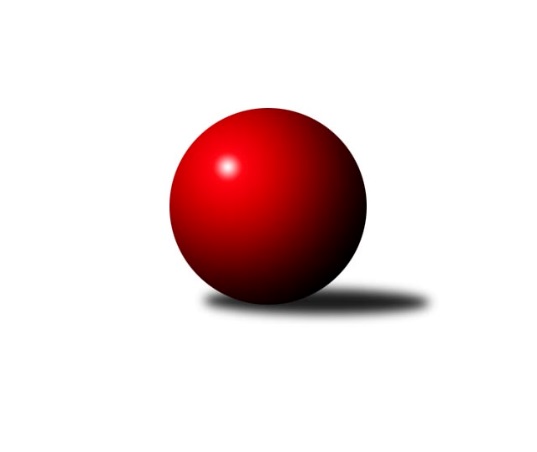 Č.15Ročník 2023/2024	24.5.2024 Krajský přebor MS 2023/2024Statistika 15. kolaTabulka družstev:		družstvo	záp	výh	rem	proh	skore	sety	průměr	body	plné	dorážka	chyby	1.	Unie Hlubina ˝B˝	15	11	3	1	84.0 : 36.0 	(113.0 : 67.0)	2592	25	1775	818	40.4	2.	Opava ˝B˝	15	11	1	3	80.0 : 40.0 	(105.5 : 74.5)	2595	23	1798	797	39.9	3.	TJ VOKD Poruba ˝A˝	15	9	0	6	74.0 : 46.0 	(112.0 : 68.0)	2547	18	1769	778	47.9	4.	Odry C	15	9	0	6	67.5 : 52.5 	(95.5 : 84.5)	2501	18	1763	738	48.3	.	o udržení					 	()						5.	Kuželky Horní Benešov	15	6	2	7	56.5 : 63.5 	(88.0 : 92.0)	2487	14	1758	729	53.4	6.	Sokol Bohumín ˝C˝	15	4	0	11	45.0 : 75.0 	(74.5 : 105.5)	2407	8	1705	702	58.7	7.	Opava ˝C˝	14	3	0	11	33.0 : 79.0 	(59.5 : 108.5)	2381	6	1695	686	64.9	8.	TJ Nový Jičín ˝A˝	14	3	0	11	32.0 : 80.0 	(60.0 : 108.0)	2412	6	1711	701	60Tabulka doma:		družstvo	záp	výh	rem	proh	skore	sety	průměr	body	maximum	minimum	1.	TJ VOKD Poruba ˝A˝	7	6	0	1	43.0 : 13.0 	(62.5 : 21.5)	2472	12	2566	2336	2.	Unie Hlubina ˝B˝	7	5	2	0	40.0 : 16.0 	(51.5 : 32.5)	2695	12	2794	2631	3.	Opava ˝B˝	8	6	0	2	44.0 : 20.0 	(59.0 : 37.0)	2625	12	2759	2501	4.	Odry C	8	4	0	4	36.0 : 28.0 	(53.0 : 43.0)	2692	8	2783	2583	.	o udržení					 	()					5.	Kuželky Horní Benešov	8	4	1	3	35.0 : 29.0 	(52.0 : 44.0)	2607	9	2685	2529	6.	Sokol Bohumín ˝C˝	7	3	0	4	30.5 : 25.5 	(44.5 : 39.5)	2462	6	2532	2391	7.	TJ Nový Jičín ˝A˝	7	3	0	4	22.0 : 34.0 	(35.0 : 49.0)	2365	6	2422	2265	8.	Opava ˝C˝	7	2	0	5	22.0 : 34.0 	(35.5 : 48.5)	2451	4	2541	2363Tabulka venku:		družstvo	záp	výh	rem	proh	skore	sety	průměr	body	maximum	minimum	1.	Unie Hlubina ˝B˝	8	6	1	1	44.0 : 20.0 	(61.5 : 34.5)	2575	13	2823	2385	2.	Opava ˝B˝	7	5	1	1	36.0 : 20.0 	(46.5 : 37.5)	2590	11	2689	2478	3.	Odry C	7	5	0	2	31.5 : 24.5 	(42.5 : 41.5)	2469	10	2637	2292	4.	TJ VOKD Poruba ˝A˝	8	3	0	5	31.0 : 33.0 	(49.5 : 46.5)	2560	6	2674	2422	.	o udržení					 	()					5.	Kuželky Horní Benešov	7	2	1	4	21.5 : 34.5 	(36.0 : 48.0)	2467	5	2619	2277	6.	Opava ˝C˝	7	1	0	6	11.0 : 45.0 	(24.0 : 60.0)	2379	2	2526	2167	7.	Sokol Bohumín ˝C˝	8	1	0	7	14.5 : 49.5 	(30.0 : 66.0)	2397	2	2577	2236	8.	TJ Nový Jičín ˝A˝	7	0	0	7	10.0 : 46.0 	(25.0 : 59.0)	2420	0	2565	2196Tabulka podzimní části:		družstvo	záp	výh	rem	proh	skore	sety	průměr	body	doma	venku	1.	Unie Hlubina ˝B˝	10	7	2	1	55.0 : 25.0 	(75.5 : 44.5)	2554	16 	4 	1 	0 	3 	1 	1	2.	Opava ˝B˝	10	7	1	2	53.0 : 27.0 	(73.5 : 46.5)	2645	15 	4 	0 	1 	3 	1 	1	3.	TJ VOKD Poruba ˝A˝	10	7	0	3	55.0 : 25.0 	(76.5 : 43.5)	2569	14 	5 	0 	0 	2 	0 	3	4.	Odry C	10	6	0	4	46.5 : 33.5 	(67.5 : 52.5)	2508	12 	3 	0 	2 	3 	0 	2	.	o udržení					 	()		 	 	 	 	 	 		5.	Kuželky Horní Benešov	10	4	1	5	33.5 : 46.5 	(54.0 : 66.0)	2484	9 	2 	1 	2 	2 	0 	3	6.	Sokol Bohumín ˝C˝	10	3	0	7	29.5 : 50.5 	(47.5 : 72.5)	2384	6 	2 	0 	3 	1 	0 	4	7.	Opava ˝C˝	10	2	0	8	24.0 : 56.0 	(40.5 : 79.5)	2361	4 	2 	0 	3 	0 	0 	5	8.	TJ Nový Jičín ˝A˝	10	2	0	8	23.5 : 56.5 	(45.0 : 75.0)	2402	4 	2 	0 	3 	0 	0 	5Tabulka jarní části:		družstvo	záp	výh	rem	proh	skore	sety	průměr	body	doma	venku	1.	Unie Hlubina ˝B˝	5	4	1	0	29.0 : 11.0 	(37.5 : 22.5)	2696	9 	1 	1 	0 	3 	0 	0 	2.	Opava ˝B˝	5	4	0	1	27.0 : 13.0 	(32.0 : 28.0)	2507	8 	2 	0 	1 	2 	0 	0 	3.	Odry C	5	3	0	2	21.0 : 19.0 	(28.0 : 32.0)	2571	6 	1 	0 	2 	2 	0 	0 	4.	TJ VOKD Poruba ˝A˝	5	2	0	3	19.0 : 21.0 	(35.5 : 24.5)	2499	4 	1 	0 	1 	1 	0 	2 	.	o udržení					 	()		 	 	 	 	 	 	 	5.	Kuželky Horní Benešov	5	2	1	2	23.0 : 17.0 	(34.0 : 26.0)	2530	5 	2 	0 	1 	0 	1 	1 	6.	Opava ˝C˝	4	1	0	3	9.0 : 23.0 	(19.0 : 29.0)	2425	2 	0 	0 	2 	1 	0 	1 	7.	TJ Nový Jičín ˝A˝	4	1	0	3	8.5 : 23.5 	(15.0 : 33.0)	2419	2 	1 	0 	1 	0 	0 	2 	8.	Sokol Bohumín ˝C˝	5	1	0	4	15.5 : 24.5 	(27.0 : 33.0)	2466	2 	1 	0 	1 	0 	0 	3 Zisk bodů pro družstvo:		jméno hráče	družstvo	body	zápasy	v %	dílčí body	sety	v %	1.	Břetislav Mrkvica 	Opava ˝B˝ 	13	/	14	(93%)	21.5	/	28	(77%)	2.	Vendula Chovancová 	Odry C 	13	/	14	(93%)	21	/	28	(75%)	3.	Jiří Kratoš 	TJ VOKD Poruba ˝A˝ 	13	/	15	(87%)	25	/	30	(83%)	4.	Miroslav Stuchlík 	Opava ˝B˝ 	12	/	15	(80%)	24	/	30	(80%)	5.	Pavel Krompolc 	Unie Hlubina ˝B˝ 	11	/	14	(79%)	18	/	28	(64%)	6.	Vlastimil Kotrla 	Kuželky Horní Benešov 	11	/	15	(73%)	19	/	30	(63%)	7.	Jaroslav Klus 	Sokol Bohumín ˝C˝ 	10.5	/	15	(70%)	20.5	/	30	(68%)	8.	Tomáš Rechtoris 	Unie Hlubina ˝B˝ 	10	/	13	(77%)	20	/	26	(77%)	9.	Jaromír Nedavaška 	TJ VOKD Poruba ˝A˝ 	10	/	14	(71%)	21.5	/	28	(77%)	10.	Svatopluk Kříž 	Opava ˝B˝ 	9	/	14	(64%)	16.5	/	28	(59%)	11.	Jaromír Martiník 	Kuželky Horní Benešov 	9	/	14	(64%)	16.5	/	28	(59%)	12.	Veronika Ovšáková 	Odry C 	8	/	12	(67%)	16	/	24	(67%)	13.	Jolana Rybová 	Opava ˝C˝ 	8	/	14	(57%)	13.5	/	28	(48%)	14.	František Oliva 	Unie Hlubina ˝B˝ 	8	/	15	(53%)	16	/	30	(53%)	15.	Miroslav Procházka 	Kuželky Horní Benešov 	7.5	/	14	(54%)	14	/	28	(50%)	16.	Michal Babinec 	Unie Hlubina ˝B˝ 	7	/	9	(78%)	13	/	18	(72%)	17.	Pavel Hrnčíř 	Unie Hlubina ˝B˝ 	7	/	10	(70%)	15	/	20	(75%)	18.	Jiří Adamus 	TJ VOKD Poruba ˝A˝ 	7	/	10	(70%)	14	/	20	(70%)	19.	Radek Škarka 	TJ Nový Jičín ˝A˝ 	7	/	13	(54%)	11.5	/	26	(44%)	20.	Rudolf Riezner 	Unie Hlubina ˝B˝ 	7	/	14	(50%)	17	/	28	(61%)	21.	Ladislav Štafa 	Sokol Bohumín ˝C˝ 	6.5	/	14	(46%)	13	/	28	(46%)	22.	Kristýna Bartková 	Odry C 	6	/	10	(60%)	11	/	20	(55%)	23.	Petr Vaněk 	Kuželky Horní Benešov 	6	/	10	(60%)	9	/	20	(45%)	24.	Jan Stuś 	Sokol Bohumín ˝C˝ 	6	/	11	(55%)	10	/	22	(45%)	25.	Daniel Ševčík 	Odry C 	6	/	12	(50%)	15	/	24	(63%)	26.	Jan Strnadel 	Opava ˝B˝ 	6	/	14	(43%)	11.5	/	28	(41%)	27.	Jakub Jirčík 	Unie Hlubina ˝B˝ 	5	/	7	(71%)	8	/	14	(57%)	28.	Richard Šimek 	TJ VOKD Poruba ˝A˝ 	5	/	8	(63%)	9	/	16	(56%)	29.	Jan Kořený 	Opava ˝C˝ 	5	/	9	(56%)	11.5	/	18	(64%)	30.	Renáta Smijová 	Opava ˝C˝ 	5	/	9	(56%)	7	/	18	(39%)	31.	Aleš Fischer 	Opava ˝B˝ 	5	/	9	(56%)	7	/	18	(39%)	32.	Petr Hrňa 	TJ Nový Jičín ˝A˝ 	5	/	11	(45%)	11	/	22	(50%)	33.	Robert Kučerka 	Opava ˝B˝ 	5	/	12	(42%)	13	/	24	(54%)	34.	Martin Koraba 	Kuželky Horní Benešov 	5	/	14	(36%)	13.5	/	28	(48%)	35.	Nikolas Chovanec 	TJ Nový Jičín ˝A˝ 	4.5	/	9	(50%)	10	/	18	(56%)	36.	Matěj Dvorský 	Odry C 	4.5	/	9	(50%)	8	/	18	(44%)	37.	Maciej Basista 	Opava ˝B˝ 	4	/	4	(100%)	7	/	8	(88%)	38.	Lucie Stočesová 	Sokol Bohumín ˝C˝ 	4	/	5	(80%)	8.5	/	10	(85%)	39.	Radek Kucharz 	Odry C 	4	/	7	(57%)	7	/	14	(50%)	40.	Josef Janalík 	TJ VOKD Poruba ˝A˝ 	4	/	8	(50%)	7.5	/	16	(47%)	41.	Jáchym Kratoš 	TJ VOKD Poruba ˝A˝ 	4	/	9	(44%)	8	/	18	(44%)	42.	Daniel Ševčík st.	Odry C 	4	/	9	(44%)	6.5	/	18	(36%)	43.	David Stareček 	TJ VOKD Poruba ˝A˝ 	4	/	10	(40%)	10	/	20	(50%)	44.	Jan Pospěch 	TJ Nový Jičín ˝A˝ 	4	/	10	(40%)	9	/	20	(45%)	45.	Martin Weiss 	Kuželky Horní Benešov 	4	/	13	(31%)	11	/	26	(42%)	46.	Radim Bezruč 	TJ VOKD Poruba ˝A˝ 	3	/	8	(38%)	8	/	16	(50%)	47.	Alfred Hermann 	Sokol Bohumín ˝C˝ 	3	/	9	(33%)	6	/	18	(33%)	48.	Zdeněk Štohanzl 	Opava ˝C˝ 	3	/	10	(30%)	6	/	20	(30%)	49.	Petr Lembard 	Sokol Bohumín ˝C˝ 	3	/	11	(27%)	6.5	/	22	(30%)	50.	Rostislav Sabela 	TJ VOKD Poruba ˝A˝ 	2	/	2	(100%)	4	/	4	(100%)	51.	Lukáš Trojek 	Unie Hlubina ˝B˝ 	2	/	3	(67%)	4	/	6	(67%)	52.	David Schiedek 	Kuželky Horní Benešov 	2	/	7	(29%)	4	/	14	(29%)	53.	Rudolf Haim 	Opava ˝B˝ 	2	/	8	(25%)	5	/	16	(31%)	54.	Pavel Plaček 	Sokol Bohumín ˝C˝ 	2	/	8	(25%)	3	/	16	(19%)	55.	Lucie Dvorská 	Odry C 	2	/	10	(20%)	7	/	20	(35%)	56.	Josef Plšek 	Opava ˝C˝ 	2	/	13	(15%)	8.5	/	26	(33%)	57.	Dalibor Hamrozy 	Sokol Bohumín ˝C˝ 	1	/	1	(100%)	2	/	2	(100%)	58.	Eva Telčerová 	TJ Nový Jičín ˝A˝ 	1	/	1	(100%)	1	/	2	(50%)	59.	Vojtěch Vaculík 	TJ Nový Jičín ˝A˝ 	1	/	2	(50%)	2	/	4	(50%)	60.	Václav Bohačik 	Opava ˝C˝ 	1	/	2	(50%)	1	/	4	(25%)	61.	Jaroslav Kecskés 	Unie Hlubina ˝B˝ 	1	/	2	(50%)	1	/	4	(25%)	62.	Martin D´Agnolo 	TJ Nový Jičín ˝A˝ 	1	/	3	(33%)	2	/	6	(33%)	63.	Vojtěch Rozkopal 	Odry C 	1	/	3	(33%)	1	/	6	(17%)	64.	Rudolf Chuděj 	Odry C 	1	/	4	(25%)	3	/	8	(38%)	65.	Tomáš Polok 	Opava ˝C˝ 	1	/	4	(25%)	3	/	8	(38%)	66.	Miroslav Bár 	TJ Nový Jičín ˝A˝ 	1	/	7	(14%)	4	/	14	(29%)	67.	Michal Péli 	Sokol Bohumín ˝C˝ 	1	/	9	(11%)	4	/	18	(22%)	68.	Karel Vágner 	Opava ˝C˝ 	1	/	9	(11%)	3	/	18	(17%)	69.	Radek Chovanec 	TJ Nový Jičín ˝A˝ 	1	/	9	(11%)	2.5	/	18	(14%)	70.	Zdeněk Chlopčík 	Opava ˝C˝ 	1	/	12	(8%)	6	/	24	(25%)	71.	Ján Pelikán 	TJ Nový Jičín ˝A˝ 	1	/	12	(8%)	4	/	24	(17%)	72.	Vojtěch Gabriel 	TJ Nový Jičín ˝A˝ 	0.5	/	1	(50%)	1	/	2	(50%)	73.	Karel Lomozník 	Unie Hlubina ˝B˝ 	0	/	1	(0%)	1	/	2	(50%)	74.	Alena Bokišová 	Opava ˝C˝ 	0	/	1	(0%)	0	/	2	(0%)	75.	Zuzana Šafránková 	Opava ˝C˝ 	0	/	1	(0%)	0	/	2	(0%)	76.	Miroslav Paloc 	Sokol Bohumín ˝C˝ 	0	/	1	(0%)	0	/	2	(0%)	77.	Václav Kladiva 	Sokol Bohumín ˝C˝ 	0	/	1	(0%)	0	/	2	(0%)	78.	Martin Ševčík 	Sokol Bohumín ˝C˝ 	0	/	1	(0%)	0	/	2	(0%)	79.	Hana Zaškolná 	Sokol Bohumín ˝C˝ 	0	/	2	(0%)	1	/	4	(25%)	80.	Petr Chodura 	Unie Hlubina ˝B˝ 	0	/	2	(0%)	0	/	4	(0%)	81.	Josef Tatay 	TJ Nový Jičín ˝A˝ 	0	/	2	(0%)	0	/	4	(0%)	82.	Josef Klech 	Kuželky Horní Benešov 	0	/	2	(0%)	0	/	4	(0%)	83.	Libor Jurečka 	TJ Nový Jičín ˝A˝ 	0	/	4	(0%)	2	/	8	(25%)Průměry na kuželnách:		kuželna	průměr	plné	dorážka	chyby	výkon na hráče	1.	TJ Odry, 1-4	2655	1834	820	47.9	(442.5)	2.	TJ Unie Hlubina, 1-2	2627	1827	799	46.9	(437.9)	3.	 Horní Benešov, 1-4	2583	1790	792	51.4	(430.5)	4.	TJ Opava, 1-4	2518	1770	747	52.2	(419.7)	5.	TJ Sokol Bohumín, 1-4	2455	1723	732	55.1	(409.3)	6.	TJ VOKD Poruba, 1-4	2389	1684	704	59.6	(398.2)	7.	TJ Nový Jičín, 1-2	2379	1668	711	49.2	(396.6)Nejlepší výkony na kuželnách:TJ Odry, 1-4Unie Hlubina ˝B˝	2823	14. kolo	Lukáš Trojek 	Unie Hlubina ˝B˝	520	14. koloOdry C	2783	7. kolo	Jiří Kratoš 	TJ VOKD Poruba ˝A˝	501	4. koloOdry C	2773	9. kolo	Vendula Chovancová 	Odry C	498	7. koloUnie Hlubina ˝B˝	2732	15. kolo	Vendula Chovancová 	Odry C	496	14. koloOdry C	2706	6. kolo	Tomáš Rechtoris 	Unie Hlubina ˝B˝	494	15. koloOdry C	2702	15. kolo	Vendula Chovancová 	Odry C	490	15. koloOdry C	2694	14. kolo	Lucie Dvorská 	Odry C	488	7. koloOdry C	2694	12. kolo	Veronika Ovšáková 	Odry C	484	6. koloOpava ˝B˝	2672	9. kolo	Veronika Ovšáková 	Odry C	482	9. koloKuželky Horní Benešov	2619	2. kolo	Vendula Chovancová 	Odry C	481	9. koloTJ Unie Hlubina, 1-2Unie Hlubina ˝B˝	2794	4. kolo	Tomáš Rechtoris 	Unie Hlubina ˝B˝	506	12. koloUnie Hlubina ˝B˝	2739	13. kolo	Michal Babinec 	Unie Hlubina ˝B˝	495	4. koloUnie Hlubina ˝B˝	2702	7. kolo	Pavel Krompolc 	Unie Hlubina ˝B˝	491	4. koloUnie Hlubina ˝B˝	2695	12. kolo	Michal Babinec 	Unie Hlubina ˝B˝	488	2. koloOpava ˝B˝	2681	2. kolo	Pavel Krompolc 	Unie Hlubina ˝B˝	486	13. koloUnie Hlubina ˝B˝	2657	9. kolo	Tomáš Rechtoris 	Unie Hlubina ˝B˝	484	7. koloUnie Hlubina ˝B˝	2647	5. kolo	Martin Weiss 	Kuželky Horní Benešov	478	12. koloUnie Hlubina ˝B˝	2631	2. kolo	Jakub Jirčík 	Unie Hlubina ˝B˝	478	5. koloTJ VOKD Poruba ˝A˝	2602	9. kolo	Robert Kučerka 	Opava ˝B˝	477	2. koloSokol Bohumín ˝C˝	2577	13. kolo	Pavel Hrnčíř 	Unie Hlubina ˝B˝	474	9. kolo Horní Benešov, 1-4Unie Hlubina ˝B˝	2716	1. kolo	Jaromír Martiník 	Kuželky Horní Benešov	490	1. koloOpava ˝B˝	2689	6. kolo	Pavel Krompolc 	Unie Hlubina ˝B˝	489	1. koloKuželky Horní Benešov	2685	1. kolo	Radek Škarka 	TJ Nový Jičín ˝A˝	484	10. koloTJ VOKD Poruba ˝A˝	2674	8. kolo	Veronika Ovšáková 	Odry C	479	11. koloKuželky Horní Benešov	2670	15. kolo	Miroslav Procházka 	Kuželky Horní Benešov	479	8. koloKuželky Horní Benešov	2633	10. kolo	Vlastimil Kotrla 	Kuželky Horní Benešov	477	15. koloKuželky Horní Benešov	2621	14. kolo	Svatopluk Kříž 	Opava ˝B˝	476	6. koloKuželky Horní Benešov	2597	6. kolo	Michal Babinec 	Unie Hlubina ˝B˝	472	1. koloTJ Nový Jičín ˝A˝	2565	10. kolo	Martin Weiss 	Kuželky Horní Benešov	471	10. koloKuželky Horní Benešov	2563	8. kolo	Jaromír Martiník 	Kuželky Horní Benešov	469	15. koloTJ Opava, 1-4Opava ˝B˝	2759	5. kolo	Miroslav Stuchlík 	Opava ˝B˝	497	7. koloOpava ˝B˝	2723	1. kolo	Jan Strnadel 	Opava ˝B˝	492	5. koloOpava ˝B˝	2647	10. kolo	Miroslav Stuchlík 	Opava ˝B˝	485	5. koloTJ VOKD Poruba ˝A˝	2646	1. kolo	Svatopluk Kříž 	Opava ˝B˝	480	5. koloOdry C	2637	3. kolo	Jaromír Nedavaška 	TJ VOKD Poruba ˝A˝	478	1. koloOpava ˝B˝	2623	3. kolo	Vendula Chovancová 	Odry C	478	3. koloOpava ˝B˝	2622	7. kolo	Jiří Kratoš 	TJ VOKD Poruba ˝A˝	477	1. koloOpava ˝B˝	2619	15. kolo	Renáta Smijová 	Opava ˝C˝	474	5. koloTJ VOKD Poruba ˝A˝	2600	15. kolo	Jan Strnadel 	Opava ˝B˝	471	1. koloUnie Hlubina ˝B˝	2594	11. kolo	Vlastimil Kotrla 	Kuželky Horní Benešov	470	5. koloTJ Sokol Bohumín, 1-4Unie Hlubina ˝B˝	2555	6. kolo	Rudolf Riezner 	Unie Hlubina ˝B˝	470	6. koloSokol Bohumín ˝C˝	2532	14. kolo	Zdeněk Štohanzl 	Opava ˝C˝	463	12. koloSokol Bohumín ˝C˝	2528	2. kolo	Vendula Chovancová 	Odry C	461	8. koloOpava ˝B˝	2524	4. kolo	Pavel Plaček 	Sokol Bohumín ˝C˝	454	14. koloOpava ˝C˝	2501	12. kolo	Jolana Rybová 	Opava ˝C˝	452	12. koloTJ VOKD Poruba ˝A˝	2489	14. kolo	Miroslav Stuchlík 	Opava ˝B˝	452	4. koloSokol Bohumín ˝C˝	2488	6. kolo	Dalibor Hamrozy 	Sokol Bohumín ˝C˝	451	14. koloOdry C	2463	8. kolo	Vlastimil Kotrla 	Kuželky Horní Benešov	446	9. koloSokol Bohumín ˝C˝	2444	12. kolo	Břetislav Mrkvica 	Opava ˝B˝	444	4. koloSokol Bohumín ˝C˝	2436	9. kolo	Jiří Kratoš 	TJ VOKD Poruba ˝A˝	443	14. koloTJ VOKD Poruba, 1-4TJ VOKD Poruba ˝A˝	2566	7. kolo	Jiří Kratoš 	TJ VOKD Poruba ˝A˝	491	13. koloTJ VOKD Poruba ˝A˝	2498	13. kolo	Jiří Kratoš 	TJ VOKD Poruba ˝A˝	475	2. koloTJ VOKD Poruba ˝A˝	2497	5. kolo	Jaromír Nedavaška 	TJ VOKD Poruba ˝A˝	465	7. koloTJ VOKD Poruba ˝A˝	2493	3. kolo	Jiří Kratoš 	TJ VOKD Poruba ˝A˝	454	12. koloTJ VOKD Poruba ˝A˝	2489	2. kolo	Jiří Kratoš 	TJ VOKD Poruba ˝A˝	453	7. koloOpava ˝B˝	2478	12. kolo	Jiří Kratoš 	TJ VOKD Poruba ˝A˝	452	5. koloTJ VOKD Poruba ˝A˝	2425	12. kolo	Jaromír Nedavaška 	TJ VOKD Poruba ˝A˝	442	13. koloUnie Hlubina ˝B˝	2385	3. kolo	Maciej Basista 	Opava ˝B˝	441	12. koloTJ VOKD Poruba ˝A˝	2336	10. kolo	Jiří Kratoš 	TJ VOKD Poruba ˝A˝	440	3. koloTJ Nový Jičín ˝A˝	2311	13. kolo	Jan Strnadel 	Opava ˝B˝	439	12. koloTJ Nový Jičín, 1-2Opava ˝B˝	2503	14. kolo	Radek Škarka 	TJ Nový Jičín ˝A˝	447	9. koloUnie Hlubina ˝B˝	2460	8. kolo	Vendula Chovancová 	Odry C	446	1. koloKuželky Horní Benešov	2448	4. kolo	Radek Škarka 	TJ Nový Jičín ˝A˝	440	4. koloOdry C	2427	1. kolo	Jan Pospěch 	TJ Nový Jičín ˝A˝	439	14. koloTJ VOKD Poruba ˝A˝	2422	6. kolo	Tomáš Rechtoris 	Unie Hlubina ˝B˝	438	8. koloTJ Nový Jičín ˝A˝	2422	6. kolo	Petr Hrňa 	TJ Nový Jičín ˝A˝	437	6. koloTJ Nový Jičín ˝A˝	2401	9. kolo	Jiří Kratoš 	TJ VOKD Poruba ˝A˝	437	6. koloTJ Nový Jičín ˝A˝	2394	14. kolo	Miroslav Stuchlík 	Opava ˝B˝	436	14. koloTJ Nový Jičín ˝A˝	2389	11. kolo	Nikolas Chovanec 	TJ Nový Jičín ˝A˝	434	4. koloTJ Nový Jičín ˝A˝	2379	4. kolo	Aleš Fischer 	Opava ˝B˝	433	14. koloČetnost výsledků:	8.0 : 0.0	3x	7.0 : 1.0	15x	6.0 : 2.0	8x	5.5 : 2.5	2x	5.0 : 3.0	5x	4.0 : 4.0	3x	3.0 : 5.0	8x	2.0 : 6.0	9x	1.5 : 6.5	1x	1.0 : 7.0	5x	0.0 : 8.0	1x